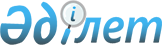 Об установлении квоты рабочих мест для инвалидов в Аулиекольском районе
					
			Утративший силу
			
			
		
					Постановление акимата Аулиекольского района Костанайской области от 19 января 2012 года № 40. Зарегистрировано Управлением юстиции Аулиекольского района Костанайской области 15 февраля 2012 года № 9-7-154. Утратило силу постановлением акимата Аулиекольского района Костанайской области от 26 мая 2016 года № 118      Сноска. Утратило силу постановлением акимата Аулиекольского района Костанайской области от 26.05.2016 № 118 (вводится в действие со дня подписания).

      В соответствии со статьей 31 Закона Республики Казахстан от 23 января 2001 года "О местном государственном управлении и самоуправлении в Республике Казахстан", статьей 7 Закона Республики Казахстан от 23 января 2001 года "О занятости населения", статьей 31 Закона Республики Казахстан от 13 апреля 2005 года "О социальной защите инвалидов в Республике Казахстан", акимат Аулиекольского района ПОСТАНОВЛЯЕТ:

      1. Установить квоту рабочих мест для инвалидов в размере трех процентов от общей численности рабочих мест на предприятиях, в организациях и учреждениях всех форм собственности по Аулиекольскому району.

      2. Государственному учреждению "Отдел занятости и социальных программ Аулиекольского района" обеспечить направление инвалидов для трудоустройства в соответствии с квотой.

      3. Контроль за исполнением данного постановления возложить на заместителя акима района Калиева М.Ж.

      4. Настоящее постановление вводится в действие по истечении десяти календарных дней после дня его первого официального опубликования.



      СОГЛАСОВАНО:

      Начальник ГУ "Отдел занятости

      и социальных программ

      Аулиекольского района"

      ________________ Р. С. Нугманова


					© 2012. РГП на ПХВ «Институт законодательства и правовой информации Республики Казахстан» Министерства юстиции Республики Казахстан
				
      Аким района

Г. Нурмухамбетов
